Exercise – Rate and Stoichiometry1. If NOCl(g) is decomposing at a rate of 1.1 x 10–8 mol/L/min in the following reaction: 2 NOCl(g) → 2 NO(g) + Cl2(g)a) What is the rate of formation of NO(g)?
b) What is the rate of formation of Cl2(g)?2. Thiosufate ion is oxidized by iodine according to the following reaction:2 S2O32–(aq) + I2 (aq) → S4O62– (aq) + 2 I–(aq)If, in a certain experiment, 0.0080 mol of S2O32– is consumed in 1.0 L of solution each second, What is the rate of consumption of I2? At what rates are S4O62– and I– produced in this solution?3. If the decomposition of N2O5 gas occurs at a rate of 0.20 molL–1s–1, what would be the rate of formation of NO2 gas and O2 gas if the equation for the reaction is2 N2O5(g) → 4 NO2(g) + O2(g)4. If ammonia gas, NH3, reacts at a rate of 0.090 mol/Ls according to the reaction4 NH3(g) + 5 O2(g) → 4 NO(g) + 6 H2O(g)a) at what rate does oxygen gas react under the same conditions?
b) what is the rate of formation of water?
c) what is the rate of production of nitrogen monoxide?Answer Key 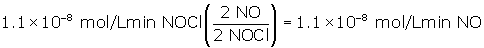 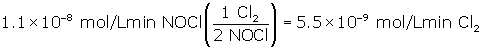 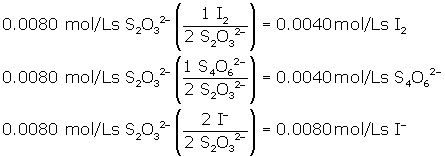 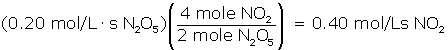 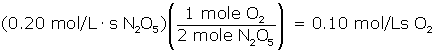 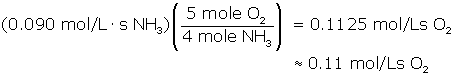 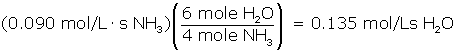 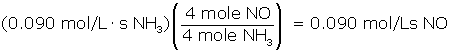 